                     																										NO. 57JOURNALOF THESENATEOF THESTATE OF SOUTH CAROLINAREGULAR SESSION BEGINNING TUESDAY, JANUARY 10, 2023_________TUESDAY, APRIL 16, 2024Tuesday, April 16, 2024(Statewide Session)Indicates Matter StrickenIndicates New Matter	The Senate assembled at 12:00 Noon, the hour to which it stood adjourned, and was called to order by the PRESIDENT.	A quorum being present, the proceedings were opened with a devotion by the Chaplain as follows:I Corinthians 8:4b	As Paul stated to the Corinthians: “We know that an idol is nothing at all in the world and that there is no God but one.”	Good friends, let us pray:  O Holy God, in recent days we have indeed found ourselves bombarded by accounts of green jackets and of NCAA championship winners, and rightly so.  For those who have reached such pinnacles of achievement are special, and they certainly deserve to be honored.  Yet may we never forget, O Lord, that working hard to be one of Your faithful and dedicated servants is just as much worthy of accolades.  To that end, dear God, we lift up and praise every Senator and aide who -- more than anything else -- is determined to honor You as he or she faithfully and honorably serves all the people of our State.  These individuals are also heroes whom we celebrate.  In Your loving name we pray, O blessed Lord.  Amen.	The PRESIDENT called for Petitions, Memorials, Presentments of Grand Juries and such like papers.Call of the Senate	Senator SETZLER moved that a Call of the Senate be made.  The following Senators answered the Call:Adams	Alexander	BennettCampsen	Cash	ClimerCorbin	Cromer	DavisDevine	Gambrell	GarrettGoldfinch	Grooms	GustafsonHarpootlian	Hembree	Johnson, MichaelKimbrell	Loftis	MalloyMartin	Massey	PeelerReichenbach	Rice	SabbSenn	Setzler	ShealyStephens	Talley	TurnerVerdin	Williams	Young	A quorum being present, the Senate resumed.REGULATION WITHDRAWN AND RESUBMITTED	The following was received:Document No. 5221Agency: Department of Motor VehiclesChapter: 90Statutory Authority: 1976 Code Sections 56-1-5 et seq.SUBJECT: Billing AccountsReceived by President of the Senate January 9, 2024Referred to Transportation CommitteeLegislative Review Expiration May 8, 2024Withdrawn and Resubmitted April 16, 2024Doctor of the Day	Senator DEVINE introduced Dr. Mark Humphrey of Columbia, S.C., Doctor of the Day.Expression of Personal Interest	Senator MASSEY rose for an Expression of Personal Interest.Remarks to be Printed	On motion of Senator CLIMER, with unanimous consent, the remarks of Senator MASSEY, when reduced to writing and made available to the Desk, would be printed in the Journal.Expression of Personal Interest	Senator DAVIS rose for an Expression of Personal Interest.Expression of Personal Interest	Senator MATTHEWS rose for an Expression of Personal Interest.Expression of Personal Interest	Senator RANKIN rose for an Expression of Personal Interest.Expression of Personal Interest	Senator SENN rose for an Expression of Personal Interest.Expression of Personal Interest	Senator SETZLER rose for an Expression of Personal Interest.Report of the Subcommittee onConstitutional Budget	Senator GROOMS, Chairman of the Subcommittee on Constitutional Budget, was recognized to report to the Senate regarding the work of the subcommittee.CO-SPONSOR ADDED	The following co-sponsor was added to the respective Bill:S. 1242		Sen. SetzlerRECALLED AND ADOPTED	S. 1028 -- Senator McLeod:  A SENATE RESOLUTION TO ENCOURAGE PUBLIC AWARENESS ABOUT THE CONTINUING BENEFITS AND VALUE OF MEDITATION, INTEGRATIVE OCCUPATIONAL THERAPY, AND SELF-CARE AND TO DECLARE APRIL 16, 2024, AS "PEACE, HARMONY, WELLNESS, AND OCCUPATIONAL THERAPY DAY" IN SOUTH CAROLINA.	Senator McLEOD asked unanimous consent to make a motion to recall the Resolution from the Committee on Medical Affairs.	The Resolution was recalled from the Committee on Medical Affairs.	Senator McLEOD asked unanimous consent to make a motion to take the Resolution up for immediate consideration.	There was no objection.	The Senate proceeded to a consideration of the Resolution. The question then was the adoption of the Resolution.	On motion of Senator McLEOD, the Resolution was adopted and ordered sent to the House.INTRODUCTION OF BILLS AND RESOLUTIONS	The following were introduced:	S. 1254	 -- Senator Alexander:  A SENATE RESOLUTION TO CONGRATULATE THE D.W. DANIEL HIGH SCHOOL LIONS PRIDE MARCHING BAND AND BAND DIRECTOR ON AN OUTSTANDING SEASON AND TO APPLAUD THEM FOR WINNING THE 2023 SOUTH CAROLINA BAND DIRECTORS ASSOCIATION CLASS AAA CHAMPIONSHIP.sr-0689km-hw24.docx	The Senate Resolution was adopted.	S. 1255	 -- Senator Shealy:  A SENATE RESOLUTION TO CELEBRATE THE PELION ELEMENTARY SCHOOL ARCHERY TEAM, COACHES, AND SCHOOL OFFICIALS FOR A SUPERB SEASON AND FOR THEIR OUTSTANDING PERFORMANCE AT THE 2024 SOUTH CAROLINA NATIONAL ARCHERY IN THE SCHOOLS PROGRAM (NASP) STATE ARCHERY TOURNAMENT.sr-0686km-hw24.docx	The Senate Resolution was adopted.	S. 1256	 -- Senator Williams:  A SENATE RESOLUTION TO HONOR GLORIA S. FRIESON FOR HER SIXTY-FIVE YEARS OF SERVICE TO THE ALPHA KAPPA ALPHA SORORITY AND TO RECOGNIZE APRIL 20, 2024, AS "MS. GLORIA S. FRISON 'PEARL' DAY" IN SOUTH CAROLINA.sr-0690km-hw24.docx	The Senate Resolution was adopted.	S. 1257	 -- Senator Jackson:  A CONCURRENT RESOLUTION TO RECOGNIZE AND HONOR ROBERT G. ANDERSON, JAMES L. SOLOMON, JR., AND HENRIE MONTEITH TREADWELL, WHOSE COURAGE AND RESOLVE ON SEPTEMBER 11, 1963, OPENED WIDE THE DOORS OF EDUCATIONAL OPPORTUNITY FOR ALL STUDENTS OF COLOR AT THE STATE'S FLAGSHIP UNIVERSITY, AN HISTORIC EVENT NOW MEMORIALIZED BY THE INSTALLATION ON THE UNIVERSITY'S HISTORIC HORSESHOE OF A MONUMENT DEPICTING THE THREE STUDENTS.lc-0597cm-gm24.docx	The Concurrent Resolution was adopted, ordered sent to the House.	S. 1258	 -- Senator Cromer:  A CONCURRENT RESOLUTION TO RECOGNIZE AND HONOR HENRY S. REEDER FOR A LIFETIME OF SERVICE TO HIS COMMUNITY.sr-0688km-hw24.docx	The Concurrent Resolution was adopted, ordered sent to the House.	S. 1259	 -- Senator Talley:  A CONCURRENT RESOLUTION TO CONGRATULATE AFL ON THE OCCASION OF ITS FORTIETH ANNIVERSARY AND TO WISH THE COMPANY MUCH CONTINUED SUCCESS IN THE YEARS AHEAD.lc-0413ph-rm24.docx	The Concurrent Resolution was adopted, ordered sent to the House.	S. 1260	 -- Senator Allen:  A SENATE RESOLUTION TO RECOGNIZE AND CONGRATULATE JUBILEE BAPTIST CHURCH OF TAYLORS ON THE OCCASION OF ITS HISTORIC ONE HUNDRED SIXTIETH ANNIVERSARY AND TO COMMEND THE CHURCH FOR MORE THAN A CENTURY AND A HALF OF SERVICE TO GOD AND THE COMMUNITY.lc-0437hdb-rm24.docx	The Senate Resolution was adopted.	H. 5404	 -- Reps. Forrest, Alexander, Anderson, Atkinson, Bailey, Ballentine, Bamberg, Bannister, Bauer, Beach, Bernstein, Blackwell, Bradley, Brewer, Brittain, Burns, Bustos, Calhoon, Carter, Caskey, Chapman, Chumley, Clyburn, Cobb-Hunter, Collins, Connell, B. J. Cox, B. L. Cox, Crawford, Cromer, Davis, Dillard, Elliott, Erickson, Felder, Gagnon, Garvin, Gatch, Gibson, Gilliam, Gilliard, Guest, Guffey, Haddon, Hager, Hardee, Harris, Hart, Hartnett, Hayes, Henderson-Myers, Henegan, Herbkersman, Hewitt, Hiott, Hixon, Hosey, Howard, Hyde, Jefferson, J. E. Johnson, J. L. Johnson, S. Jones, W. Jones, Jordan, Kilmartin, King, Kirby, Landing, Lawson, Leber, Ligon, Long, Lowe, Magnuson, May, McCabe, McCravy, McDaniel, McGinnis, Mitchell, J. Moore, T. Moore, A. M. Morgan, T. A. Morgan, Moss, Murphy, Neese, B. Newton, W. Newton, Nutt, O'Neal, Oremus, Ott, Pace, Pedalino, Pendarvis, Pope, Rivers, Robbins, Rose, Rutherford, Sandifer, Schuessler, Sessions, G. M. Smith, M. M. Smith, Spann-Wilder, Stavrinakis, Taylor, Thayer, Thigpen, Trantham, Vaughan, Weeks, West, Wetmore, Wheeler, White, Whitmire, Williams, Willis, Wooten and Yow:  A CONCURRENT RESOLUTION TO CELEBRATE THE THIRTY-EIGHTH ANNIVERSARY OF THE SOUTH CAROLINA POULTRY FESTIVAL, TO BE HELD MAY 9-11, 2024, IN BATESBURG-LEESVILLE AND TO HONOR THOSE PLANNING AND PARTICIPATING IN THE FESTIVAL.lc-0593sa-rm24.docx	The Concurrent Resolution was adopted, ordered returned to the House.	H. 5405	 -- Reps. Forrest, Alexander, Anderson, Atkinson, Bailey, Ballentine, Bamberg, Bannister, Bauer, Beach, Bernstein, Blackwell, Bradley, Brewer, Brittain, Burns, Bustos, Calhoon, Carter, Caskey, Chapman, Chumley, Clyburn, Cobb-Hunter, Collins, Connell, B. J. Cox, B. L. Cox, Crawford, Cromer, Davis, Dillard, Elliott, Erickson, Felder, Gagnon, Garvin, Gatch, Gibson, Gilliam, Gilliard, Guest, Guffey, Haddon, Hager, Hardee, Harris, Hart, Hartnett, Hayes, Henderson-Myers, Henegan, Herbkersman, Hewitt, Hiott, Hixon, Hosey, Howard, Hyde, Jefferson, J. E. Johnson, J. L. Johnson, S. Jones, W. Jones, Jordan, Kilmartin, King, Kirby, Landing, Lawson, Leber, Ligon, Long, Lowe, Magnuson, May, McCabe, McCravy, McDaniel, McGinnis, Mitchell, J. Moore, T. Moore, A. M. Morgan, T. A. Morgan, Moss, Murphy, Neese, B. Newton, W. Newton, Nutt, O'Neal, Oremus, Ott, Pace, Pedalino, Pendarvis, Pope, Rivers, Robbins, Rose, Rutherford, Sandifer, Schuessler, Sessions, G. M. Smith, M. M. Smith, Spann-Wilder, Stavrinakis, Taylor, Thayer, Thigpen, Trantham, Vaughan, Weeks, West, Wetmore, Wheeler, White, Whitmire, Williams, Willis, Wooten and Yow:  A CONCURRENT RESOLUTION TO RECOGNIZE AND HONOR HOMER DEERIN "BILLY" SHAW FOR HIS CONTRIBUTIONS TO HIS COMMUNITY, STATE, AND NATION AND TO CONGRATULATE HIM UPON BEING NAMED THE 2024 POULTRY FESTIVAL DISTINGUISHED CITIZEN.lc-0440hdb-bl24.docx	The Concurrent Resolution was adopted, ordered returned to the House.	H. 5406	 -- Reps. Forrest, Alexander, Anderson, Atkinson, Bailey, Ballentine, Bamberg, Bannister, Bauer, Beach, Bernstein, Blackwell, Bradley, Brewer, Brittain, Burns, Bustos, Calhoon, Carter, Caskey, Chapman, Chumley, Clyburn, Cobb-Hunter, Collins, Connell, B. J. Cox, B. L. Cox, Crawford, Cromer, Davis, Dillard, Elliott, Erickson, Felder, Gagnon, Garvin, Gatch, Gibson, Gilliam, Gilliard, Guest, Guffey, Haddon, Hager, Hardee, Harris, Hart, Hartnett, Hayes, Henderson-Myers, Henegan, Herbkersman, Hewitt, Hiott, Hixon, Hosey, Howard, Hyde, Jefferson, J. E. Johnson, J. L. Johnson, S. Jones, W. Jones, Jordan, Kilmartin, King, Kirby, Landing, Lawson, Leber, Ligon, Long, Lowe, Magnuson, May, McCabe, McCravy, McDaniel, McGinnis, Mitchell, J. Moore, T. Moore, A. M. Morgan, T. A. Morgan, Moss, Murphy, Neese, B. Newton, W. Newton, Nutt, O'Neal, Oremus, Ott, Pace, Pedalino, Pendarvis, Pope, Rivers, Robbins, Rose, Rutherford, Sandifer, Schuessler, Sessions, G. M. Smith, M. M. Smith, Spann-Wilder, Stavrinakis, Taylor, Thayer, Thigpen, Trantham, Vaughan, Weeks, West, Wetmore, Wheeler, White, Whitmire, Williams, Willis, Wooten and Yow:  A CONCURRENT RESOLUTION TO RECOGNIZE AND HONOR THE BATESBURG-LEESVILLE COACHES PITCH ALL-STAR BASEBALL TEAM AND COACHES FOR AN OUTSTANDING SEASON AND TO CONGRATULATE THEM FOR CAPTURING THE 2023 SOUTH CAROLINA DIVISION II STATE CHAMPIONSHIP TITLE.lc-0324ha-gm24.docx	The Concurrent Resolution was adopted, ordered returned to the House.REPORTS OF STANDING COMMITTEES	Senator HEMBREE from the Committee on Education submitted a favorable with amendment report on:	S. 161 -- Senators Young, Grooms and Climer:  A BILL TO AMEND THE SOUTH CAROLINA CODE OF LAWS BY AMENDING SECTION 59‑63‑100, RELATING TO NONPUBLIC SCHOOL STUDENT PARTICIPATION IN THE INTERSCHOLASTIC ACTIVITIES OF PUBLIC SCHOOLS, SO AS TO PROVIDE LIMITED SITUATIONS IN WHICH HIGH SCHOOL STUDENTS WHO ATTEND PRIVATE SCHOOLS MAY PARTICIPATE IN HIGH SCHOOL LEAGUE SPORTS OFFERED AT PUBLIC HIGH SCHOOLS; AND BY FURTHER AMENDING SECTION 59‑63‑100, RELATING TO PARTICIPATION IN INTERSCHOLASTIC ACTIVITIES OF A PUBLIC SCHOOL DISTRICT BY HOME SCHOOL, CHARTER SCHOOL, AND GOVERNOR’S SCHOOL STUDENTS, SO AS TO DEFINE NECESSARY TERMS.	Ordered for consideration tomorrow.	Senator HEMBREE from the Committee on Education submitted a favorable report on:	H. 4349 -- Rep. Bannister:  A BILL TO AMEND THE SOUTH CAROLINA CODE OF LAWS BY AMENDING SECTION 59-53-1500, RELATING TO THE GREENVILLE TECHNICAL COLLEGE AREA COMMISSION, SO AS TO REMOVE OBSOLETE REFERENCES, TO REVISE RESIDENCY REQUIREMENTS FOR CERTAIN COMMISSION SEATS, AND TO REVISE THE ABSENCE POLICY FOR COMMISSION MEMBERS, AMONG OTHER THINGS.	Ordered for consideration tomorrow.	Senator CAMPSEN from the Committee on Fish, Game and Forestry submitted a favorable with amendment report on:	H. 4386 -- Rep. Forrest:  A BILL TO AMEND THE SOUTH CAROLINA CODE OF LAWS BY ADDING SECTION 50-13-647 SO AS TO PROHIBIT THE TAKING, HARMING, OR KILLING OF ROBUST REDHORSE.	Ordered for consideration tomorrow.	Senator CAMPSEN from the Committee on Fish, Game and Forestry submitted a favorable report on:	H. 4387 -- Rep. Forrest:  A BILL TO AMEND THE SOUTH CAROLINA CODE OF LAWS BY AMENDING SECTION 50-13-230, RELATING TO STRIPED BASS LIMITS, SO AS TO INCLUDE REFERENCES TO HYBRID BASS.	Ordered for consideration tomorrow.	Senator CAMPSEN from the Committee on Fish, Game and Forestry submitted a favorable report on:	H. 4612 -- Reps. Hixon, Pope, Chapman, Taylor, Hartnett, Hardee, Brewer, Robbins, Gatch, Murphy, Connell, Mitchell, Hager, Caskey, Forrest, Wooten, Elliott, B.J. Cox and Bannister:  A BILL TO AMEND THE SOUTH CAROLINA CODE OF LAWS BY AMENDING SECTION 55-3-110, RELATING TO HUNTING FROM AN AIRCRAFT, SO AS TO PROVIDE PERSONS POSSESSING A PERMIT ISSUED BY THE DEPARTMENT OF NATURAL RESOURCES MAY LAWFULLY HUNT FROM AN AIRCRAFT; AND BY ADDING SECTION 50-11-1190 SO AS TO PROVIDE THE DEPARTMENT OF NATURAL RESOURCES MAY ISSUE PERMITS FOR THE TAKING OF FERAL HOGS WHILE AIRBORNE IN A HELICOPTER UNDER CERTAIN CIRCUMSTANCES, AND TO PROVIDE A PENALTY FOR A VIOLATION OF THIS PROVISION.	Ordered for consideration tomorrow.	Senator CAMPSEN from the Committee on Fish, Game and Forestry submitted a favorable report on:	H. 4875 -- Reps. Ott, Brewer, Atkinson and Caskey:  A BILL TO AMEND THE SOUTH CAROLINA CODE OF LAWS BY AMENDING SECTION 50‑11‑1910, RELATING TO THE SALE OF DEER OR DEER PARTS, SO AS TO ALLOW A PROCESSOR TO PROCESS A LEGALLY TAKEN DOE DONATED BY A HUNTER AND RECOVER THE COSTS OF PROCESSING FROM SOMEONE OTHER THAN THE HUNTER WHO DONATED THE DOE, AND TO INCREASE PENALTIES.	Ordered for consideration tomorrow.	Senator CAMPSEN from the Committee on Fish, Game and Forestry submitted a favorable on:	H. 5007 -- Reps. Caskey and Hixon:  A BILL TO AMEND THE SOUTH CAROLINA CODE OF LAWS BY AMENDING SECTION 50‑13‑230, RELATING TO STRIPED BASS LIMITS, SO AS TO RESTRICT PERMITTED HOOK SIZE IN THE LOWER SALUDA RIVER.	Ordered for consideration tomorrow.Motion Adopted	On motion of Senator MASSEY, the Senate agreed that if and when the Senate stands adjourned today, that it will adjourn to meet tomorrow at 11:45 A.M.Motion Adopted	On motion of Senator MASSEY, the Senate agreed to stand adjourned.MOTION ADOPTED		On motion of Senators PEELER, ADAMS, ALEXANDER, ALLEN, BENNETT, CAMPSEN, CASH, CLIMER, CORBIN, CROMER, DAVIS, DEVINE, FANNING, GAMBRELL, GARRETT, GOLDFINCH, GROOMS, GUSTAFSON, HARPOOTLIAN, HEMBREE, HUTTO, JACKSON, KEVIN JOHNSON, MICHAEL JOHNSON, KIMBRELL, LOFTIS, MALLOY, MARTIN, MASSEY, MATTHEWS, McELVEEN, McLEOD, RANKIN, REICHENBACH, RICE, SABB, SENN, SETZLER, SHEALY, STEPHENS, TALLEY, TEDDER, TURNER, VERDIN, WILLIAMS and YOUNG, with unanimous consent, the Senate stood adjourned out of respect to the memory of the Honorable Van Stephen Moss of Blacksburg, S.C.  Steve was the president of his senior class at Blacksburg High School where he graduated in 1968.  He was a graduate of Clemson University where he served as a trainer for the football team in 1972.  He later graduated from the South Carolina School of Banking and the School of Banking of the South at Louisiana State University.  Steve was a lifelong banker and founder of First National Bank of the Carolinas.  He was a volunteer firefighter for over 50 years and served on various committees and boards.  He served District 30 in the South Carolina House of Representatives for over 13 years.  Steve was a loving husband, devoted father and doting grandfather who will be dearly missed. ADJOURNMENT	At 3:36 P.M., on motion of Senator MASSEY, the Senate adjourned to meet tomorrow at 11:45 A.M.* * *SENATE JOURNAL INDEXS. 161	7S. 1028	3S. 1254	3S. 1255	4S. 1256	4S. 1257	4S. 1258	4S. 1259	5S. 1260	5H. 4349	7H. 4386	8H. 4387	8H. 4612	8H. 4875	8H. 5007	9H. 5404	5H. 5405	6H. 5406	6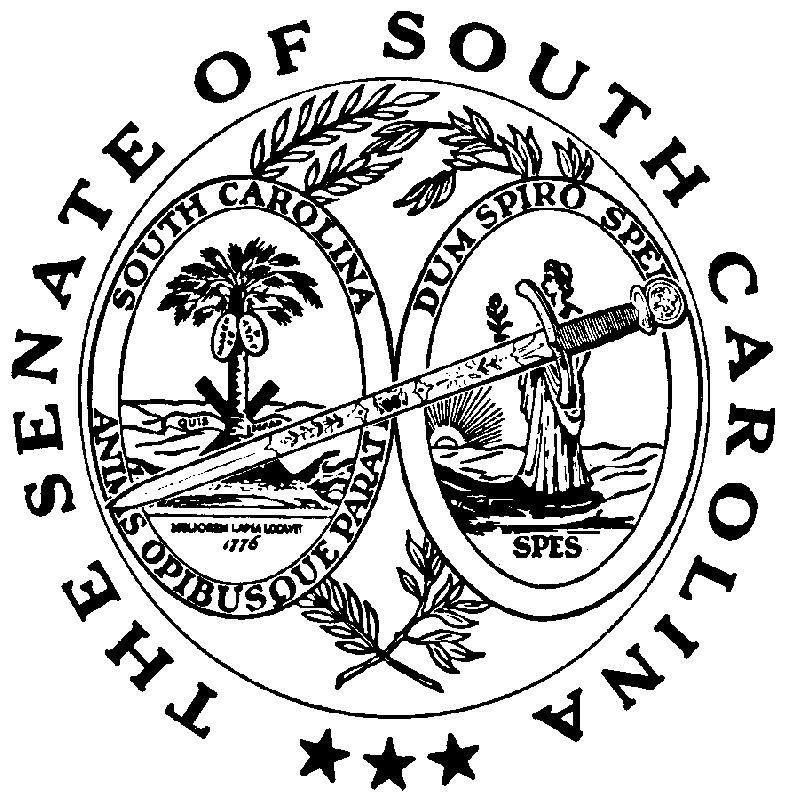 